وزارة التعليم العالي والبحث العلميجامعة سعيدة الدكتور مولاي طاهركلية العلوم الاجتماعية والإنسانيةقسم العلوم الاجتماعيةرزنامة الامتحانات الاستدراكية موجه لطلبة الماستر فلسفة تطبيقية السداسيات الأول الثاني والثالثالتاريخالتوقيتالمادةالسبت27/07/201909:00-10:00فلسفة العلوم /د.شادلي-س1السبت27/07/201910:00-11:00فكر جزائري/د.سلطاني-س1الأحد28/07/201909:00-10:00الدولة والنظم السياسية /د.ولد الصديق-س1الأحد28/07/201910:00-11:00فلسفة الفعل/د.موسى-س3الأحد28/07/201911:00-12:00الحجاج الفلسفي /د.بن يمينة-س1الأحد28/07/201913:00-14:00مناهج البحث الفلسفي /د.بن يمينة-س1الأحد28/07/201914:00-15:00البيواتيقا/د.بن يمينة-س3القاعة: 17القاعة: 17القاعة: 17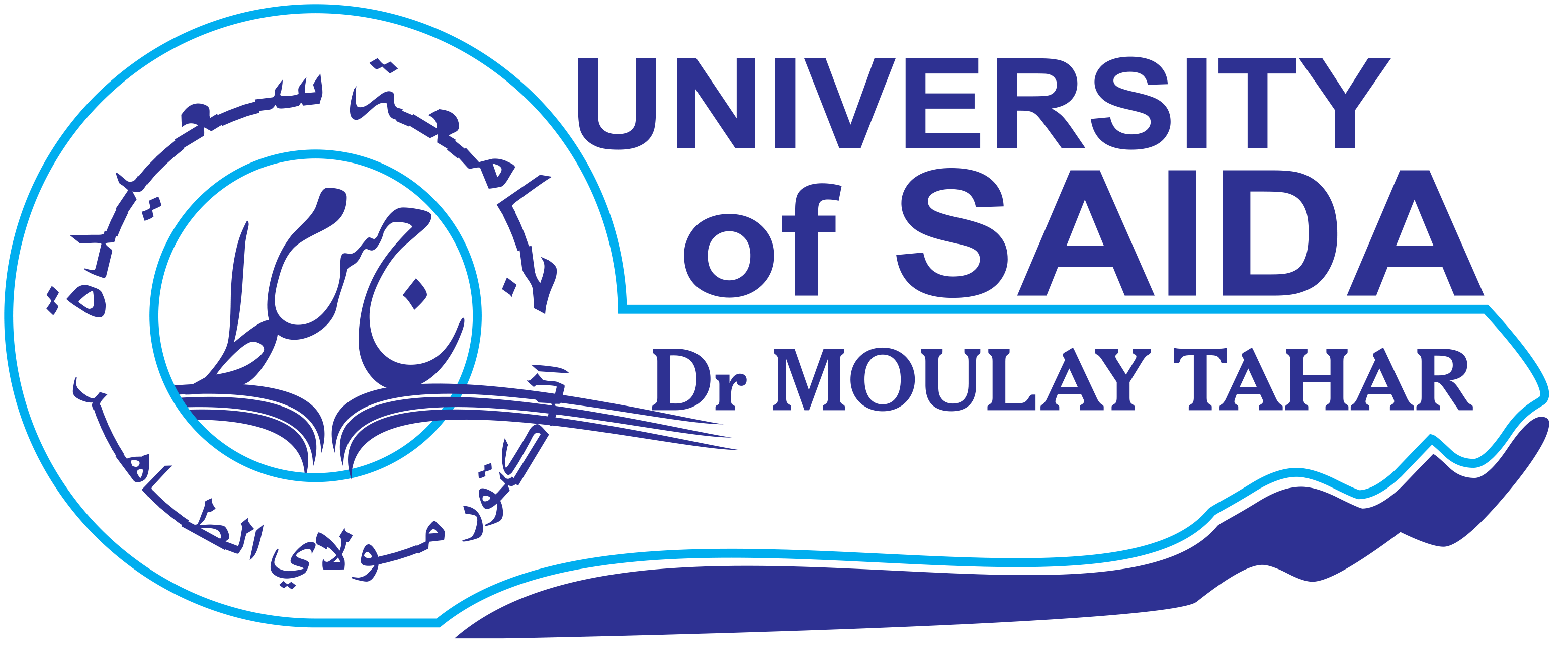 